KESSEL , wpust podłogowy ref. 41 120  DN100  z dopływem DN50Wpust podłogowy znanej marki KESSEL , DN100  z  dopływem DN50 , o nazwie GIROMIX , obecnie już  nie produkowany . Do tego nasada z tworzywa z rusztem czarnym z  grubego PVC .Wpust idealny do piwnic , garaży , warsztatów .Poniżej zdjęcia : 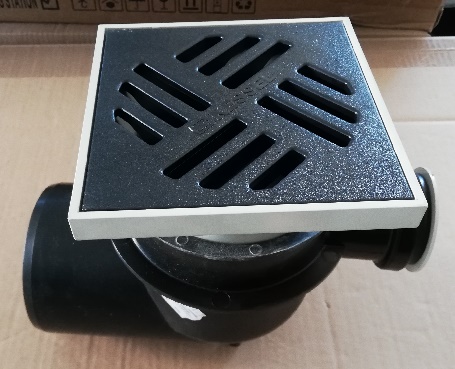 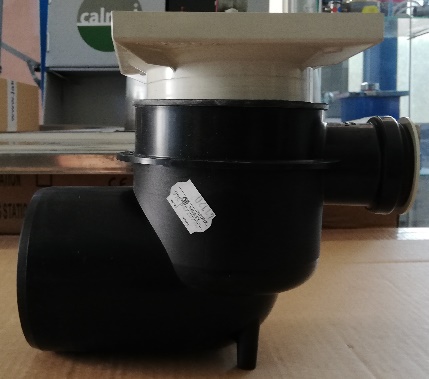 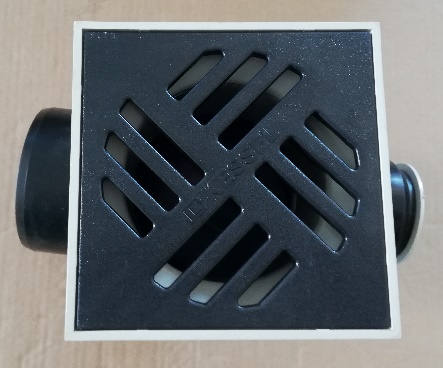 Stan :  nowe ,  w opakowaniu fabrycznym ( karton ) Cena katalogowa  :  ok. 200  zł  netto Cena wyprzedaży  :  50  zł  netto                                          Dostępność  :  2  sztuki